PE and Sport Premium allocations and details of how we spent our allocation: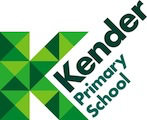 2019/2020: £15,406 All children have at least an hour of good quality learning in Sports/Health-related learning Girls and Boys School Football teams compete in Borough wide competitions Whole school participation in annual Sports Day at Goldsmith’s Sports Field After School Clubs for: Multi-Sports, Football, Cricket, Basketball, Netball attended by approximately 140 children each half term 100% of children take part in annual Health week, events include: Kender Mile, Yoga, HIIT training Children in Yrs5 and 6 have access to Professional Cycle Training School Journey for children in Year Six; climbing, kayaking, canoeing... All children have access to at least an hour of Platinum rated Play based learning Garden Clubs and Forest School BMX trainingSports for Schools athlete visit/talk and fitness workshops Platform Cricket for Year Four2018/2019: £15,406All children have at least an hour of good quality learning in Sports/Health-related learning Girls and Boys School Football teams compete in Borough wide competitions Whole school participation in annual Sports Day at Goldsmith’s Sports Field After School Clubs for: Multi-Sports, Football, Cricket, Basketball, Netball attended by approximately 140 children each half term 100% of children take part in annual Health week, events include: Kender Mile, Yoga, HIIT training Children in Yrs5 and 6 have access to Professional Cycle Training School Journey for children in Year Six; climbing, kayaking, canoeing... All children have access to at least an hour of Platinum rated Play based learning Garden Clubs and Forest School 2017/2018: £15,406 All children have at least an hour of good quality learning in Sports/Health-related learning Girls and Boys School Football teams compete in Borough wide competitions Whole school participation in annual Sports Day at Goldsmith’s Sports Field After School Clubs for: Multi-Sports, Football, Cricket, Basketball, Netball attended by approximately 140 children each half term 100% of children take part in annual Health week, events include: Kender Mile, Yoga, HIIT training Children in Yrs5 and 6 have access to Professional Cycle Training School Journey for children in Year Six; climbing, kayaking, canoeing... All children have access to at least an hour of Platinum rated Play based learning Garden Clubs and Forest School 2016/17: £9,455 Sports Coaches delivering PPA to years 2, 3, 4, 5 and 6 Specialist Dance Teacher delivering dance lessons to all year groups from N to Y6 Weekly swimming sessions at local school for years 2, 3 and 4 Membership of Association for Lewisham School Sport (ALPs) Afterschool and lunchtime sports clubs provision: coaches Cost of minibus to competitions and events Teachers released to attend specialist training or take children to competitions 2015/2016: £9,325 Sports Coaches delivering PPA to years 2, 3, 4, 5 and 6 Specialist Dance Teacher delivering dance lessons to all year groups from N to yr6 Weekly swimming sessions at local school for years 2, 3 and 4 Membership of Association for Lewisham School Sport (ALPs) Afterschool and lunchtime sports clubs provision: coaches Cost of minibus to competitions and events Teachers released to attend specialist training or take children to competitions2014/15: £9,325Sports Coaches delivering PPA to years 3, 4, 5 and 6Specialist Dance Teacher delivering dance lessons to all year groups from N to yr4 Netting system in the playground Weekly swimming sessions at local school for years 2, 3 and 4 Membership of Association for Lewisham School Sport (ALPs) Cost of minibus to competitions and events Afterschool and lunchtime sports clubs provision: coaches 